Scripture Scholar! PART 1DUE:  Dec 11th for our last class before Christmas BreakName:	We will be reading a short passage from each book of the Old Testament. This may seem over whelming, but we will be completing about 2-3 passages a week and answering three questions for each passage week in order to stay on schedule. (There are a total of 21 books in Part 1 so you can also do them all at once if you choose). Please do your own work!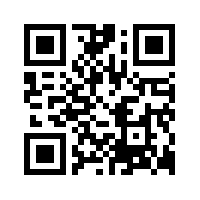 If you don’t have a Catholic Bible at home…BibleGateway.com allows you to type in a book, chapter, and verse and look at different translations easily. Remember that there are 7 books that are only found in a Catholic Bible! Translations of the Bible I would recommend: New Revised Standard Version and New American BibleGenesis 22: 1-18God told Abraham to take Isaac to what land?Who told Abraham not to sacrifice Isaac?Because of your belief, have you ever had to give up something that was important to you?Exodus 16: 4-36What does God provide the Israelites in the desert? What will happen to it on the 7th day?]How did the Lord appear to the Israelites? In what ways do you trust the Lord to fulfill what you need (remember this is different than want!)?
Leviticus 26: 3-7What will the trees of the field produce? If you give chase to your enemies, what will happen? What types of good things would be listed from our present day, if we follow God’s rules?Numbers 6: 22-27What is the name of the prayer beginning at Numbers 6:22?What will the Lord lift upon you? What line of this blessing means the most to you? Why?Deuteronomy 6: 1-9Where are the people going? What is the great commandment?  In verse 6-9 Moses describes how the people will keep this commandment. How will you keep God’s commandment written on “your heart”?Joshua 2:1-24Note: Moses has now died and so Joshua has taken his place in leading the people of Israel to the place that God has prepared for them .Unfortunately the land is already occupied by another group of people, so Joshua sends out spies to investigate. Where does Rahab hide the spies and how does she help them to escape?What is the secret sign that the spies arrange with Rahab so that she and her family will not be harmed?There are only five women that are mentioned as an ancestor of Jesus (Matthew 1:1-17) and Rahab is one of them! Given Rahab’s occupation, it may seem strange that God choose her to be a part of our salvation through Jesus. Think of people in your life that are “outsiders” what are some ways that you can be Christ to them or welcome them into your activities?Judges 16: 4-22What would the lords of the Philistines give Delilah if she could find the secret of Samson’s strength? What was the REAL secret of Samson’s strength? (He gives her a couple fake ones at first).Delilah betrayed Samson to the Philistines. Is it ever OK to betray someone’s trust? Why or Why not?Ruth 2: 1-13What was the rich man’s name? Why was he kind to Ruth?What is one thing that you can do to be kind to someone today or tomorrow?1 Samuel  1: 1-20What two things does Hannah promise God she will do if God grants her a son? What does Eli think of Hannah when he sees her praying?What prayer has God answered in your own life (maybe not the way you expected)?2 Samuel 19: 1-8King David mourns the death of what son? Who urges the king to go out and speak to his servants and troops? When you are upset or grieving about something out of your control what can you do to feel better?1 Kings 3: 3-14Who was Solomon’s father?What did Solomon ask God for? 
What would you ask God for if God would give you anything that you desired?2 Kings 4: 1-7Elisha was a Prophet in the Old Testament. Why did the woman in the story come to see him? What did God provide the woman to help her pay her debts? What small miracles have you experienced or heard about in your own life?1 Chronicles 28:1-8Why doesn’t God want King David to build the temple?  Which of King David’s sons will build the temple? Describe a time when you obeyed God, like David, even though it was not what you wanted to do at the time.2 Chronicles 3: 1-7What city and mountain did Solomon build the temple? From what land did the gold for the temple come? Do you think that it is important for churches to be filled with beautiful treasures and built with expensive material? Why or why not?Ezra 1: 1-4Who was the king of Persia? Where was the house of the Lord to be built?The chosen people of God are now returning home. Have you ever been far from home? How did it feel when you arrived home?Nehemiah 5: 14-19Nehemiah was governor of what land?Why didn’t Nehemiah make the people give him food, wine, and silver? At the end of verse 15, it talks about “fear of the God,” this is not literally being afraid of God. What do you think it means? Tobit 5: 1-8Note: Tobit has lost his sight and so now cannot provide for his family, so he sends his son to retrieve some money from a relative Gabael that lived far away.Why is Tobias concerned about going to retrieve the money? What is the angel’s name that accompanies Tobias?Who are the “angels” that accompany you along the journey in your own life?Judith 8: 11-17Note: Judith was a biblical heroine who refused to let her low social standing in Israel to hold her back. She challenged the leaders in her community to act righteously.Who was Judith speaking to in the passage? How many days did the elders give God to come to their assistance? Describe a time when you have spoken up for what is right.Esther 8: 3-8What was the king’s name?What does Esther plead the king to do?Queen Esther is one of the few women with major roles in the Bible. Can you name a woman that you know who you think is a good Christian role model for you? Why?1 Maccabees 2: 49-64Note: At this time the Greek rulers have invaded and are currently forcing the Jewish people to worship other Gods. The Jewish people are now seeking refuge in the hills and planning a revolution. Mattathias is the Jewish leader who is near death.What does Mattathias ask for his sons to do? List 5 out of the 10 ancestors that Mattathias mentions who listened to the Lord’s law/covenant?Mattathias talks of frustration and anger at the way his people have been treated. What is righteous anger? How is this different from being angry?20. 2 Maccabees 7: 1-6Note: According to Jewish law (See Deut. 14: 3-10, it is unlawful to eat pork)How many brothers were arrested?What does the mother say to encourage her sons? You will probably never be called upon to defend your faith to this degree. But think of a small way you can courageously be faithful to what you believe in your everyday life.Job 38: 1-11Note: Job has lost everything- his wealth, his health, his family, even his friends have turned against him and they think he must have done something terribly wrong to deserve such ill fortune.While Job continues to lament about and question his misfortune, but he never loses faith in God.When God created the earth what did the morning stars and the heavenly beings do?What point is God trying to make to Job by asking him all these (and many more questions?) Job loses everything, but because of his trust in God, then everything is giving back to him doubled. What would be one of the hardest things God could ask you to give up?This is the end of PART 1- only 22 more books in the Old Testament!